Uwaga: karta usług została opracowana w celu ułatwienia załatwienia spraw. Aktualność karty jest sprawdzana nie rzadziej niż raz w roku. Data ostatniego sprawdzenia znajduje się w tabeli poniżej w pozycji „sprawdził”. W przypadku wystąpienia zmian w zakresie załatwiania sprawy karty są publikowane w ciągu 7 dni.Aktualne przepisy prawa publikowane są w Dzienniku Ustaw – https://dziennikustaw.gov.pl/DU oraz informacyjnie w internetowym Systemie Aktów Prawnych (ISAP) – https://isap.sejm.gov.pl/isap.nsf/home.xsp.Akty prawne ogłaszane są również w Monitorze Polskim - https://monitorpolski.gov.pl/MP oraz w Dzienniku Urzędowym Województwa Mazowieckiego - https://edziennik.mazowieckie.pl.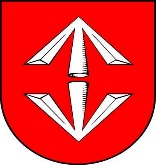 KARTA USŁUGIWGN/11Urząd Miejski w Grodzisku MazowieckimEdycja: 11KARTA USŁUGIWGN/11Urząd Miejski w Grodzisku MazowieckimStrona: 1/2Nazwa usługiUDZIELENIE BONIFIKATY OD OPŁATY ROCZNEJ Z TYTUŁU UŻYTKOWANIA WIECZYSTEGO NIERUCHOMOŚCI WYKORZYSTYWANEJ NA CELE MIESZKANIOWEUDZIELENIE BONIFIKATY OD OPŁATY ROCZNEJ Z TYTUŁU UŻYTKOWANIA WIECZYSTEGO NIERUCHOMOŚCI WYKORZYSTYWANEJ NA CELE MIESZKANIOWEOdpowiedzialny za daną usługęKatarzyna Wysocka – Naczelnik Wydziału Gospodarki NieruchomościamiBeata Pawłowska - InspektorKatarzyna Wysocka – Naczelnik Wydziału Gospodarki NieruchomościamiBeata Pawłowska - InspektorMiejsce załatwienia sprawyNr telefonu, e-mailSkładanie dokumentów - Sala Obsługi Mieszkańców (parter)             Urząd Miejski, ul. T. Kościuszki 12A, 05-825 Grodzisk MazowieckiInformacja o przebiegu załatwianej sprawy - Urząd Miejski, ul. T. Kościuszki 12A, 05-825 Grodzisk Mazowiecki, Wydział Gospodarki Nieruchomościami, (22) 463-46-29 lub (22) 755 55 34 wew. 101Składanie dokumentów - Sala Obsługi Mieszkańców (parter)             Urząd Miejski, ul. T. Kościuszki 12A, 05-825 Grodzisk MazowieckiInformacja o przebiegu załatwianej sprawy - Urząd Miejski, ul. T. Kościuszki 12A, 05-825 Grodzisk Mazowiecki, Wydział Gospodarki Nieruchomościami, (22) 463-46-29 lub (22) 755 55 34 wew. 101Godziny urzędowaniaponiedziałek  800 - 1800 wtorek, środa, czwartek  800 - 1600 piątek 800 - 1500poniedziałek  800 - 1800 wtorek, środa, czwartek  800 - 1600 piątek 800 - 1500Wymagane dokumentyWniosek – wg wzoruZałączniki: udokumentowane dochody brutto członków gospodarstwa domowego użytkownika wieczystego za rok poprzedzający rok, za który ma być wniesiona opłata roczna.Wniosek – wg wzoruZałączniki: udokumentowane dochody brutto członków gospodarstwa domowego użytkownika wieczystego za rok poprzedzający rok, za który ma być wniesiona opłata roczna.Wysokość opłatyNie podlega opłacieNie podlega opłacieTermin realizacji sprawy Wnioski za dany rok są rozpatrywane po opublikowaniu w Monitorze Polskim komunikatu Prezesa Głównego Urzędu Statystycznego w sprawie przeciętnego wynagrodzenia w gospodarce narodowej w roku poprzedzającym rok, za który ma być udzielona bonifikata w terminie 14 dni od dnia wpłynięcia wniosku.Wnioski za dany rok są rozpatrywane po opublikowaniu w Monitorze Polskim komunikatu Prezesa Głównego Urzędu Statystycznego w sprawie przeciętnego wynagrodzenia w gospodarce narodowej w roku poprzedzającym rok, za który ma być udzielona bonifikata w terminie 14 dni od dnia wpłynięcia wniosku.Podstawa prawna sprawyUstawa z dnia 21 sierpnia 1997 r. o gospodarce nieruchomościami Ustawa z dnia 23 kwietnia 1964 r. Kodeks cywilny Ustawa z dnia 21 sierpnia 1997 r. o gospodarce nieruchomościami Ustawa z dnia 23 kwietnia 1964 r. Kodeks cywilny Tryb odwoławczy sprawyNie przysługuje.Nie przysługuje.UwagiPodstawą udzielenia bonifikaty od opłaty rocznej jest złożenie wniosku wraz z prawidłowymi załącznikami.Wnioskodawca proszony jest o podanie nr telefonu w celu ułatwienia kontaktu.Komunikat Prezesa GUS publikowany jest w Internecie na stronie http://www.stat.gov.pl/gus/komunikaty_PLK_HTML.htm do 7 roboczego dnia lutego każdego roku. Bonifikata w wysokości 50% od opłaty rocznej przysługuje osobom fizycznym, których dochód miesięczny brutto na jednego członka rodziny nie przekracza 50% przeciętnego wynagrodzenia 
w gospodarce narodowej za rok poprzedni.Wniosek można złożyć on-line opatrzony kwalifikowanym podpisem elektronicznym albo podpisem potrwierdzonym profilem zaufanym ePUAP.Numer konta bankowego:Bank PEKAO SA Nr 61 1240 6348 1111 0010 4058 8264Podstawą udzielenia bonifikaty od opłaty rocznej jest złożenie wniosku wraz z prawidłowymi załącznikami.Wnioskodawca proszony jest o podanie nr telefonu w celu ułatwienia kontaktu.Komunikat Prezesa GUS publikowany jest w Internecie na stronie http://www.stat.gov.pl/gus/komunikaty_PLK_HTML.htm do 7 roboczego dnia lutego każdego roku. Bonifikata w wysokości 50% od opłaty rocznej przysługuje osobom fizycznym, których dochód miesięczny brutto na jednego członka rodziny nie przekracza 50% przeciętnego wynagrodzenia 
w gospodarce narodowej za rok poprzedni.Wniosek można złożyć on-line opatrzony kwalifikowanym podpisem elektronicznym albo podpisem potrwierdzonym profilem zaufanym ePUAP.Numer konta bankowego:Bank PEKAO SA Nr 61 1240 6348 1111 0010 4058 8264Wzory wnioskówWniosek dostępny jest na www.grodzisk.pl oraz w Sali Obsługi Mieszkańców w stanowisku INFORMACJAWniosek dostępny jest na www.grodzisk.pl oraz w Sali Obsługi Mieszkańców w stanowisku INFORMACJAOPRACOWAŁ:SPRAWDZIŁ:ZATWIERDZIŁ:InspektorNaczelnik WydziałuBurmistrz  04.11.2022 Beata Pawłowska            04.11.2022   Katarzyna Wysocka    04.11.2022          Grzegorz Benedykciński